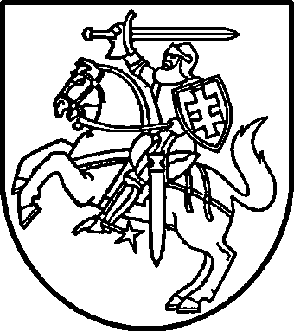 VALSTYBINIO SOCIALINIO DRAUDIMO FONDO VALDYBOSPRIE SOCIALINĖS APSAUGOS IR DARBO MINISTERIJOSDIREKTORIUSĮSAKYMASDĖL VALSTYBINIO SOCIALINIO DRAUDIMO FONDO VALDYBOS PRIE SOCIALINĖS APSAUGOS IR DARBO MINISTERIJOS DIREKTORIAUS 2014 M. RUGPJŪČIO 1 D. ĮSAKYMO NR. V-464 „DĖL PAPILDOMŲ funkcijų priskyrimo VALSTYBINIO SOCIALINIO DRAUDIMO fondo valdybos utenos skyriui“ PAKEITIMO2020 m. lapkričio 18 d. Nr. V-600VilniusSiekdama užtikrinti 2020 m. birželio 26 d. Lietuvos Respublikos pareigūnų ir karių valstybinių pensijų įstatymo Nr. I-693 1, 9, 10, 12 ir 16 straipsnių pakeitimo įstatymo Nr. XIII- 3185 įgyvendinimą:1.	P a k e i č i u Valstybinio socialinio draudimo fondo valdybos prie Socialinės apsaugos ir darbo ministerijos (toliau – Fondo valdyba) direktoriaus 2014 m. rugpjūčio 1 d. įsakymo Nr. V-464 „Dėl papildomų funkcijų priskyrimo Valstybinio socialinio draudimo fondo valdybos Utenos skyriui“ 1.1 papunktį ir jį išdėstau taip:„1.1. pareigūnų ir karių valstybinių pensijų ir šių pensijų priedų už tarnybą asmenims, paskiausiai tarnavusiems vidaus reikalų, vidaus tarnybos, krašto apsaugos sistemose, Lietuvos Respublikos prokuratūroje, Vadovybės apsaugos tarnyboje, Lietuvos Respublikos muitinėje, Kalėjimų departamente ar jam pavaldžiose įstaigose bei valstybės įmonėse, Valstybės saugumo departamente, Specialiųjų tyrimų tarnyboje, skyrimo ir mokėjimo funkciją ir Lietuvos Respublikos pirmojo ir antrojo laipsnių valstybinių pensijų, kompensacinių išmokų profesionaliojo scenos meno įstaigų kūrybiniams darbuotojams bei rentų buvusiems sportininkams (toliau – išmokos) mokėjimo funkciją vykdo Valstybinio socialinio draudimo fondo valdybos Utenos skyrius (toliau – Fondo valdybos Utenos skyrius);“.2.	N u s t a t a u, kad šio įsakymo 1 punktas įsigalioja 2021 m. sausio 1 d.3.	Į p a r e i g o j u:3.1.	Fondo valdybos Informacinės sistemos eksploatavimo ir informacijos valdymo skyrių šį įsakymą išsiųsti Fondo valdybos direktoriaus pavaduotojams, Fondo valdybos vyriausiajam patarėjui, Fondo valdybos skyriams ir Valstybinio socialinio draudimo fondo valdybos teritoriniams skyriams;3.2.	Fondo valdybos Teisės skyrių šį įsakymą pateikti Teisės aktų registrui;3.3.	Fondo valdybos Klientų aptarnavimo valdymo skyrių paskelbti šį įsakymą Fondo valdybos interneto svetainėje;3.4.	Fondo valdybos Veiklos planavimo ir pokyčių valdymo skyrių paskelbti šį įsakymą Valstybinio socialinio draudimo fondo administravimo įstaigų intraneto svetainėje.Direktorė	                                                                                          Julita Varanauskienė